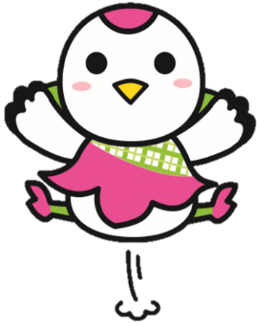 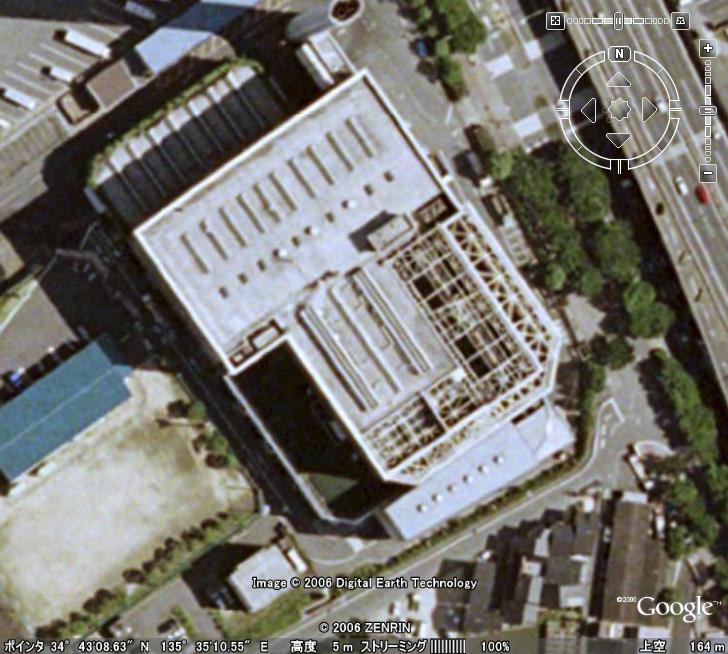 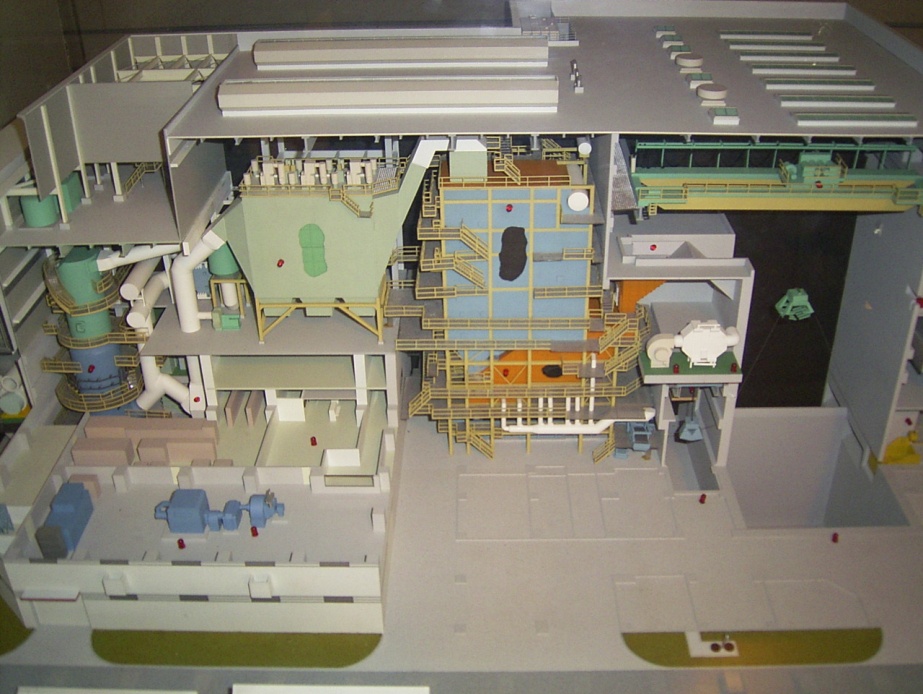 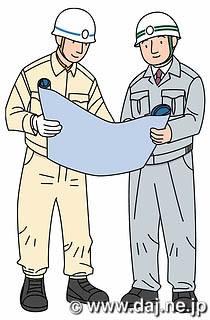 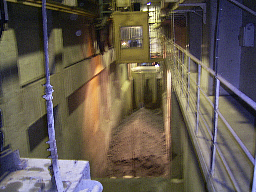 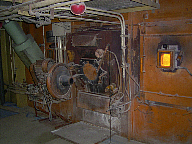 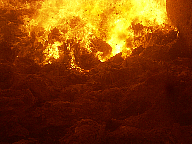 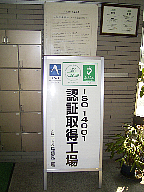 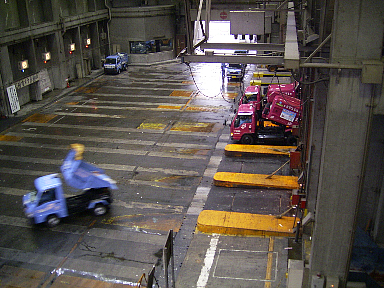 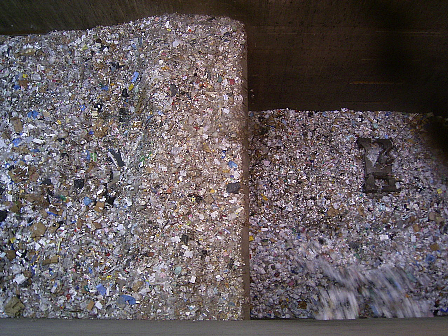 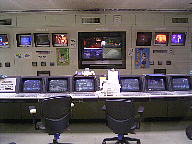 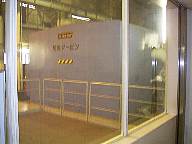 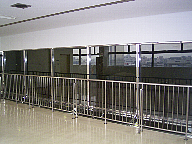 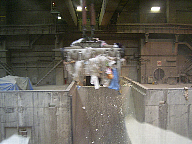 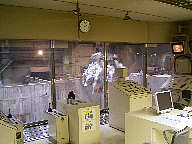 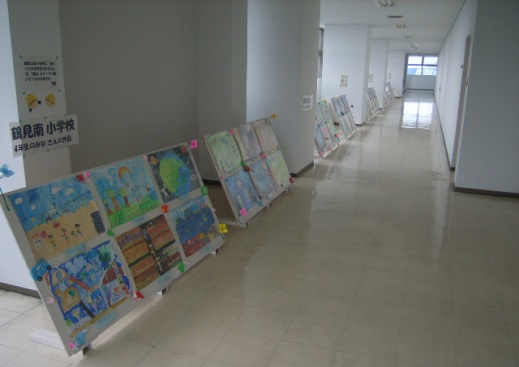 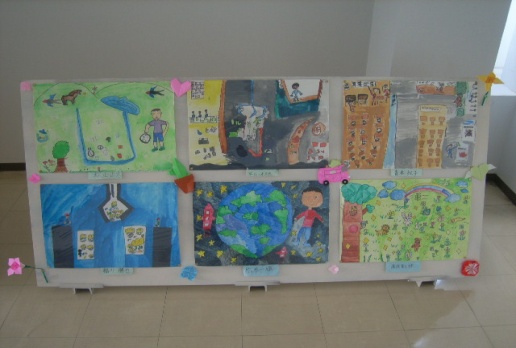 この部分に、自由に入力していただけます。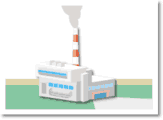 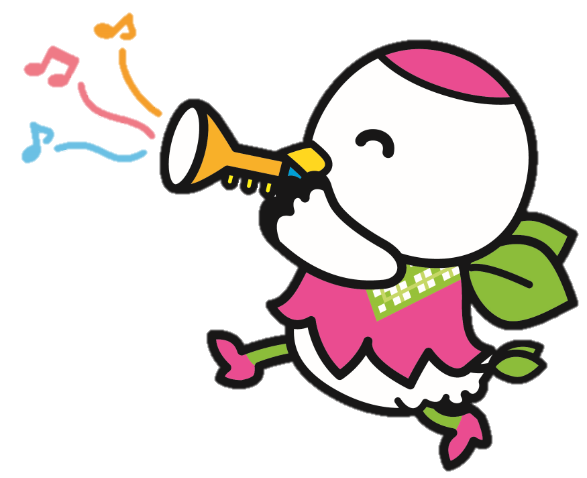 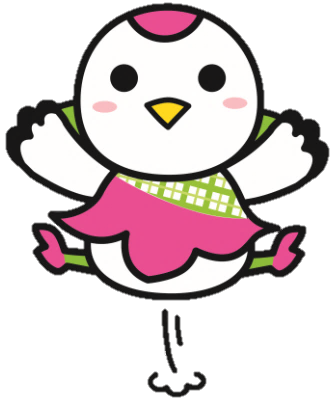 